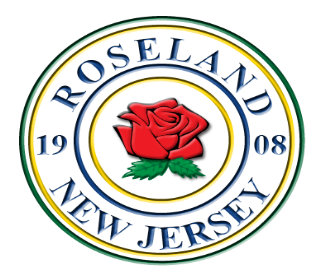 Borough of RoselandREQUIREMENTS FOR COVERAGE - NON-DISCLOSURE OF MOD IV DATAP.L. 2020, C. 125 (“DANIEL’S LAW”)Please provide the following information and documentation for coverage under Daniel’s Law:1. Completion and submission of the Daniel’s Law Opt-In Request Form for the Protected Person by either the Protected Person or an immediate family member owning property within which a Protected Person resides. If redaction of more than one property is being requested, a separate form for each property is required.2. Proof of current or past employment of one of the following:a. Federal, State, or Municipal Courts as a Judicial Officer;b. Federal, State, or Local Law Enforcement Officer; andc. Federal, State, or Local Prosecutor.This proof may be in the form of a current I.D., retirement benefit statement, or appropriately descriptive discharge papers.